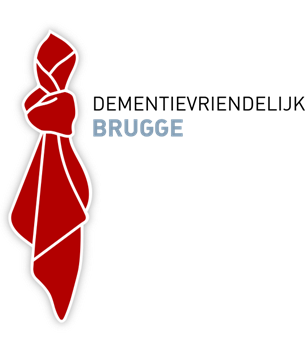 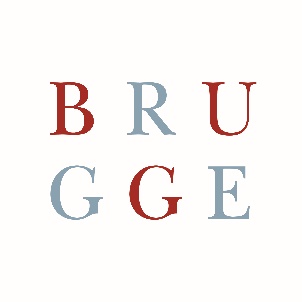 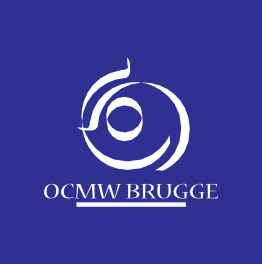 AANVRAAG UITBETALING: Dementievriendelijk BruggeTITEL 	Vul hier de titel in van het initiatief.Gegevens van de aanvragers 	Naam van de vereniging: ……………………………………………………………………………………………………………………………………………………………………………Correspondentieadres: …………………………………………………………………………………………………………………………………………………………………………………Telefoon: ……………………………………….…………………………………………………………………………………………………………………………………………………………………………Ondernemingsnummer: ……………………………………………………………………………………………………………………………………………………………………………….Ondergetekenden  (contactpersoon in de organisatie )	Naam: ………………………………………………………………………………………………………………………………………………………………………………………………………………………Functie : ……………………………………………………………………………………………………………………………………………………………………………………………………………………E-mail : ………………………………………………………………………………………………………………………………………………………………………………………………………………………Telefoon: ……………………………………….…………………………………………………………………………………………………………………………………………………………………………Overzicht van de gemaakte kosten 	Geef een zo gedetailleerd mogelijk overzicht van de beraamde kosten. Staaf deze eventueel met reeds aangevraagde offertes.Financiële gegevens 	Verzoekt om de totale som van …………………………..  euro uit te betalen in twee schijven van …………….. euro tegen …………………………… (begindatum project) en …………………………………. (evaluatie project) op rekeningnummer :…………………………………………………………………..		van 	………………………………………………………….Ondergetekenden 	Datum en handtekening